Suwałki, dnia 27/08/2019r.L.dz. OP.I.2400.2.2019				Wszyscy uczestnicy postępowania		NS: 2/PN/2019			Dotyczy: przetargu nieograniczonego pn.: Zakup sprzętu i aparatury medycznej dla  Samodzielnego Publicznego Zespołu Opieki Paliatywnej im. Jana Pawła II w SuwałkachSamodzielny Publiczny Zespół Opieki Paliatywnej im. Jana Pawła II w Suwałkach uprzejmie informuje, iż  wpłynęła prośba o wyjaśnienie zapisu specyfikacji istotnych warunków zamówienia, o poniżej przytoczonej  treści . Na mocy   art. 38 ust. 1 -2 ustawy z dnia 29 stycznia 2004 roku Prawo Zamówień Publicznych (t.j. Dz. U. z 2018 r. poz. 1986 ze zm.)  udzielamy   następujących wyjaśnień:UCZESTNIK 1Cześć 5. Pozycja 1 - Ssaki medyczne akumulatorowo- sieciowe szt. 12 Pytanie 1 Pkt. 4. Czy Zamawiający dopuści ssak zwiększonej sile ssania (podciśnienie -90kPa), lecz z wydajnością ssania 30 l/min? Odpowiedź: Zamawiający nie dopuści.Pytanie 2 Pkt. 5. Czy Zamawiający dopuści ssak o większej sile ssania z podciśnieniem regulowanym w zakresie 0 do -0,90 bar?Odpowiedź: Zamawiający dopuści.Pytanie 3 Pkt. 14. Czy zamawiający dopuści ssaka z akumulatorem pozwalającym na pracę ciągłą min. 40 minut? Odpowiedź: Zamawiający nie dopuści.Cześć 6. Pozycja 2 - Ssaki medyczne akumulatorowo- sieciowe szt. 6 Pytanie 4 Pkt. 4. Czy Zamawiający dopuści ssak zwiększonej sile ssania (podciśnienia -90kPa), lecz z wydajnością ssania 30 l/min? Odpowiedź: Zamawiający nie dopuści.Pytanie 5 Pkt. 5.Czy Zamawiający dopuści ssak o większej sile ssania z podciśnieniem regulowanym w zakresie 0 do -0,90 bar? Odpowiedź: Zamawiający dopuści.Pytanie 6 Pkt. 14. Czy zamawiający dopuści ssaka z akumulatorem pozwalającym na pracę ciągłą min. 40 minut?Odpowiedź: Zamawiający nie dopuści.UCZESTNIK 2części 5 pozycja 2- wanna i pozycja 3- podnośnik: Wanna:Pytanie1.Czy Zamawiający dopuści obciążenie wanny do min 175kg, 5kg mniej, przy wymaganych 180kg, nie stanowi istotnej różnicy przy takim obciążeniu.Odpowiedź: Zamawiający dopuściPytanie 2. Czy Zamawiający dopuści wannę wykonaną ze stali nierdzewnej bez elementów z aluminium. Aluminium w kontakcie z wodą może śniedzieć i dlatego nie jest używane przy produkcji wanny, a najlepszym materiałem do zastosowania jest właśnie stal nierdzewna. Pozostałe parametry zgodnie z SIWZ.Odpowiedź:  Zamawiający dopuści.Podnośnik: Pytanie 3. Czy zamawiający w pkt.8 Wymaga wieszaka 3 lub 4 punktowego, który to jest znacznie bezpieczniejszy i wygodniejszy do transportu pacjenta w pozycji leżącej?  Prosimy o doprecyzowanie ilu punktowy ma być wieszak. Odpowiedź: Powinien być wieszak umożliwiający przenoszenie pacjenta w pozycji leżącej oraz wieszaki umożliwiające przenoszenie w pozostałych pozycjachPytanie 4. Czy Zamawiający dopuści podstawę jezdną o wymiarach 1180x130mm?Odpowiedź: Zamawiający dopuści  Pytanie 5. Czy Zamawiający dopuści szerokość podstawy jezdnej wewnątrz 555/1150 mm? Odpowiedź: Zamawiający dopuści Pytanie 6. Czy Zamawiający dopuści szerokość podstawy jezdnej zewnątrz 650/1230 mm? Pozostałe parametry zgodnie z SIWZ dziękujemy za odpowiedzi.Odpowiedź: Zamawiający dopuści.UCZESTNIK 3Pytanie 1 Dotyczy: Część 4 pozycja 2 – szafka przyłóżkowa szt.18Prosimy o dopuszczenie szafki przyłóżkowej o wysokości 875 mm oraz szerokości 434 mm, co nieznacznie różni się od parametru oczekiwanego i jest podyktowane zmianami konstrukcyjnymi producenta. Odpowiedź: Zamawiający dopuszcza.Pytanie 2 Dotyczy: SIWZ, załącznik nr 2, Umowa projekt, § 5Prosimy o dopuszczenie następujących zapisów: Wykonawca zapłaci Zamawiającemu kary umowne w przypadku nieterminowej realizacji umowy w wysokości 0,5% wartości danego towaru brutto, którego dotyczy opóźnienie, za każdy dzień opóźnienia ponad termin określony w § 2 ust. 1 umowy.Wykonawca zapłaci Zamawiającemu kary umowne w przypadku nie dokonania wymiany towaru wadliwego na towar bez wad w wysokości 0,5% wartości danego towaru brutto, którego dotyczy wymiana, za każdy dzień zwłoki ponad terminy określone, odpowiednio w § 2 ust. 7 umowy.Wykonawca zapłaci Zamawiającemu kary umowne w przypadku opóźnienia w usunięciu wad i usterek stwierdzonych przy odbiorze lub w okresie gwarancji w wysokości 0,5% wartości wadliwego towaru brutto za każdy dzień opóźnienia liczony od upływu terminu wyznaczonego na usunięcie wad.Odpowiedź: Zamawiający dopuszcza.UCZESTNIK 4Pytania dotyczą części 4 – pozycji nr 3 – materaców przeciwodleżynowych:Pytanie 1Czy Zamawiający odstąpi od kary umownej opisanej w §5 p. 3 umowy w przypadku wykonania obowiązku zapewnienia sprzętu zastępczego opisanego w §1 p. 17 umowy? Odpowiedź: Zamawiający wyraża zgodę.Pytanie 2Czy Zamawiający wyrazi zgodę na wydłużenie terminu naprawy gwarancyjnej dla podzespołów sprowadzonych z zagranicy do 7 dni roboczych? W sytuacji, gdy części trzeba sprowadzić spoza Unii Europejskiej sama odprawa celna może trwać tyle czasu, ile Zamawiający wyznaczył na naprawę. Odpowiedź: Zamawiający wyraża zgodę.UCZESTNIK 5Dotyczy: Część 4, poz. 1 – Łóżka wielofunkcyjne z materacami, statywem kroplówek i wysięgnikiem – 18 szt.Pytanie 1Czy (w pkt. 5) Zamawiający dopuści barierki boczne z wyprofilowanymi uchwytami, które mogą służyć jako podparcie dla pacjenta podczas wstawania; dodatkowo łóżko posiadające uchwyty do zawieszania worków urologicznych oraz drenażowych umiejscowione po obu stronach łóżka, zamontowane na stałe, poniżej ramy leża?Odpowiedź: Zamawiający nie  dopuszcza.Pytanie 2Czy (w pkt. 6) Zamawiający dopuści łóżko wyposażone we wskaźniki kątowe z wyraźnym zaznaczeniem kąta dla segmentu pleców 15o w celu ustawienia pozycji do spania, 30o w celu ustawienia pozycji zapobiegającej obrzękowi płuc, 45o w celu ustawienia wygodnej pozycji pobytowej; dodatkowo barierki boczne wyposażone we wskaźniki kąta nachylenia przechyłu Trendelenburga i anty-Trendelenburga; wskaźniki znajdujące się na barierkach bocznych, widoczne niezależnie od pozycji barierek?  Odpowiedź: Zamawiający dopuszcza.Pytanie 3Czy (w pkt. 8) Zamawiający dopuści łóżko posiadające w leżu segment oparcia pleców przezierny dla promieni RTG, wszystkie segmenty wypełnione płytami HPL, pod segmentem oparcia pleców prowadnice na kasetę RTG? Odpowiedź: Zamawiający dopuszcza.Pytanie 4Czy (w pkt. 11) Zamawiający dopuści łóżko posiadające sterowanie elektryczne łóżka przy pomocy:Zintegrowanych przycisków w górnych barierkach bocznych łóżka od strony wewnętrznej dla pacjenta oraz zewnętrznej dla personelu (z obu stron), barierki wyposażone w przyciski bezpieczeństwa aktywujące w sposób świadomy funkcje sterowania. Sterowanie następującymi funkcjami: regulacja segmentu oparcia pleców, segmentu uda, wysokości leżaCentralny panel sterowania wszystkimi funkcjami elektrycznymi montowany na szczycie od strony nóg z możliwością selektywnej blokady funkcji (za wyjątkiem funkcji ratujących życie np. CPR) i z możliwością podwieszenia go pod półką na pościel Pilot z możliwością użycia funkcji regulacji wysokości, segmentu oparcia pleców, segmentu uda, funkcji autokontur. Przewodowy pilot wyposażony w czytelne, duże piktogramy ułatwiające użycie wybranej funkcji? Odpowiedź: Zgodnie z SIWZPytanie 5Czy (w pkt. 16) Zamawiający dopuści leże pod materac posiadające wymiar 860 x 1980 mm?  Odpowiedź: Zamawiający dopuszcza.Pytanie 6Czy (w pkt. 18) Zamawiający dopuści regulację elektryczną wysokości leża w zakresie od 420 mm do 840 mm, gwarantującą bezpieczne opuszczanie łóżka?  Odpowiedź: zgodnie z SIWZPytanie 7Czy (w pkt. 27) Zamawiający dopuści elektryczną funkcję CPR z każdej pozycji do reanimacji – sterowanie tylko przy pomocy jednego przycisku oznaczonego odpowiednim piktogramem na panelu sterowniczym montowanym na szczycie łóżka od strony nóg? Odpowiedź: Zamawiający dopuszcza.Pytanie 8Czy (w pkt. 29) Zamawiający dopuści łóżko bez możliwości mechanicznego unoszenia oparcia pleców w przypadku awarii układu elektrycznego? Odpowiedź: zgodnie z SIWZPytanie 9Czy (w pkt. 30) Zamawiający dopuści elektryczną funkcję antyszokową z każdej pozycji – sterowanie przy pomocy jednego przycisku oznaczonego odpowiednim piktogramem na panelu sterowniczym montowanym na szczycie łóżka od strony nóg, przycisk oznaczony czytelnym piktogramem (innym niż pozycja Trendelenburga)? Odpowiedź: Zamawiający dopuszcza.Pytanie 10Czy (w pkt. 32) Zamawiający dopuści wyłączniki / blokady funkcji elektrycznych (na centralnym panelu sterowania) dla poszczególnych regulacji (selektywny wybór): regulacja segmentu oparcia pleców, segmentu uda, wysokości leża, funkcji autokontur, pozycji Trendelenburga i anty-Trendelenburga?  Odpowiedź: zgodnie z SIWZPytanie 11Czy (w pkt. 33) Zamawiający dopuści łóżko posiadające wysuwaną spod leża półkę np. do odkładania pościeli lub podwieszenia pod nią centralnego panelu sterowniczego? Odpowiedź: zgodnie z SIWZPytanie 12Czy (w pkt. 36) Zamawiający dopuści bezpieczne obciążenie robocze dla każdej pozycji leża i segmentów na poziomie 250 kg pozwalające na wszystkie możliwe regulacje przy tym obciążeniu bez narażenia bezpieczeństwa pacjenta i powstanie incydentu medycznego? Odpowiedź: Zamawiający dopuszcza.Pytanie 13Czy (w pkt. 38) Zamawiający dopuści wklejki na szczytach i barierkach łózka w kolorze granatowym? ()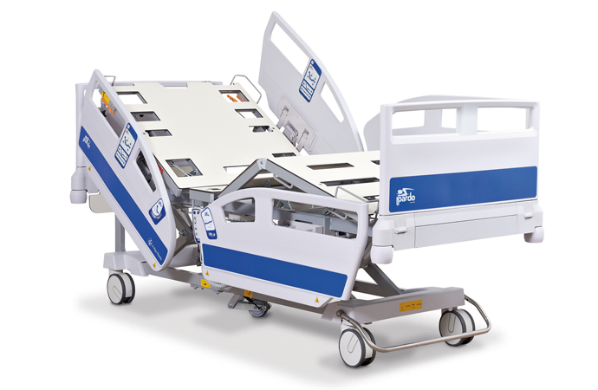                  (Zdjęcie poglądowe oferowanego łóżka)Odpowiedź: zgodnie z SIWZDotyczy: Część 4, poz. 2 – Szafka przyłóżkowa – 18 szt.Pytanie 14Czy Zamawiający dopuści szafkę przyłóżkową o poniższych parametrach?Szafka przyłóżkowa dwustronna o konstrukcji wykonanej z kształtowników stalowych, blachy ocynkowanej oraz płyt HPL, odpornych na wysoką temperaturę, środki dezynfekcyjne oraz wilgoćSzafka wykończona estetycznymi płytami HPL najwyższej jakości z możliwością wyboru kolorów przez ZamawiającegoElementy konstrukcyjne szafki wykończone farbą epoksydową, pozostałe komponenty ruchome narażone na częste działanie (np. prowadnice, elementy regulacji blatu bocznego) – chromowaneWszystkie elementy szafki zaokrąglone, ergonomiczne, posiadające jak najmniej kątów prostychDodatkowy blat boczny zintegrowany z korpusem szafki, posiadający możliwość regulacji wysokości za pomocą sprężyny gazowej. Sprężyna gazowa i mechanizm regulacji w całości zabudowane, w celu uniknięcia kontaktu pacjenta z elementami mechanicznymi szafkiRegulacja wysokości dodatkowego blatu w zakresie: 950 - 1160 mm Dodatkowy blat o wymiarach 620 x 395 mm z możliwością wysunięcia w poziomie o ok. 13 cm w celu łatwego pozycjonowania nad łóżkiem lub wózkiemDodatkowy blat boczny posiadający możliwość pochylenia oraz 4 pozycjami zablokowania i możliwością ustawienia pod różnym kątem z powyższego zakresuMożliwość obrotu blatu bocznego w poziomie o 360o oraz zastosowania go jako dodatkowej półki nad blatem głównymCzoła drzwi i szuflad posiadające wyprofilowane jako jednolity element uchwyty do otwierania (nie dopuszcza się uchwytów dokręcanych, wystających poza szufladę i drzwi)Szuflada szafki dwustronna, osadzona na prowadnicach gwarantujących płynne i ciche otwieranie. Prowadnice z pozycjonerem / stoperem szuflady, gwarantującym zatrzymywanie jej w odpowiednim miejscu podczas zamykaniaWewnątrz szafki przestrzeń na rzeczy pacjenta podzielona na 2 strefy. Podział wnętrza za pomocą półki wykonanej z blachy ocynkowanej, zamocowanej na stałe, wykończonej farbą epoksydowąNa zewnątrz szafki w dolnej części 2 niezależne miejsca na butelki z napojami oraz miejsce na podręczne rzeczy pacjenta (np. kapcie / gazety)Podstawa szafki wyposażona w krążki odbojowe zabezpieczające szafkę i ściany przed uszkodzeniami oraz koła jezdne o średnicy 50 mm, 2 koła z hamulcemWymiary szafki: szerokość całkowita: 650 mm, głębokość całkowita: 400 mm, wysokość do blatu głównego: 735 mmKonstrukcja szafki przystosowana do dezynfekcji środkami dopuszczonymi do użycia w szpitalach 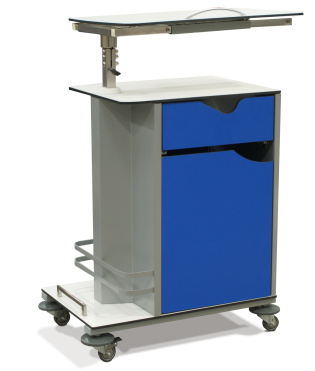                     (Zdjęcie poglądowe oferowanej szafki)Odpowiedź: zgodnie z SIWZ.Dotyczy: Część 4, poz. 3 – Materac zmiennociśnieniowy z pompą – 16 szt.Pytanie 15Czy Zamawiający dopuści materac zmiennociśnieniowy z pompą o poniższych parametrach?Materac z produkcji seryjnej niemodyfikowany pod kątem niniejszego postępowaniaMaterac powietrzny przeciwodleżynowy. Zestaw pompa i materac pochodzący od tego samego wytwórcySpecjalistyczny system przeciwodleżynowy przeznaczony do stosowania jako środek w profilaktyce i leczeniu odleżyn do IV stopnia włącznie (według EPUAP) u pacjentów z grupy wysokiego – najwyższego ryzyka (ryzyko I stopnia wg. skali Nortona)System przeciwodleżynowy niskociśnieniowy wyposażony w system napełniania komór w trybie 3:1 oraz niskociśnieniowy tryb statycznySystem wyposażony w zewnętrzną pompę posiadającą możliwość zawieszenia na łóżku pacjentaMaterac wyposażony w miękki, wysoce elastyczny, rozciągający się 4 kierunkach higieniczny pokrowiec. Pokrowiec materaca o obniżonym współczynniku tarcia, wodoodporny, oddychający, antyalergiczny, ognioodporny i nie zawierający lateksuPokrowiec wyposażony w kryty zamek błyskawiczny, w celu nieprzedostawania się cieczy, umieszczony z dala od krawędzi materaca, w celu zapobiegania urazom pacjenta. Pokrowiec łatwy do czyszczenia, przystosowany do dezynfekcji standardowymi środkami stosowanymi w jednostkach służby zdrowia i przystosowany do prania w pralcePompa materaca posiadająca co najmniej trzy tryby pracy: zmiennociśnieniowy, pulsacyjny i statycznySystem wyposażony w 20 niezależnych - wymiennych komór, ułożonych poprzecznie. Komory o wysokiej elastyczności i wytrzymałości: nylonowo – poliuretanowe, zamknięte hermetycznieKomory umieszczone w dodatkowym, osobnym pokrowcu wewnętrznym –niezależnym od pokrowca zewnętrznegoKomory w części głowy pacjenta ułożone naprzemiennie zmniejszające ucisk i polepszające ukrwienie, w celu zapewnienia komfortu pacjentaKomory umieszczone na powietrznej macie o grubości 5 cm, w celu uniknięcia bezpośredniego kontaktu pacjenta z łóżkiemCzas napełniania materaca do maksymalnego poziomu ciśnienia: do 30 minutSystem wyposażony w zawór CPR - szybkie opróżnianie – zawór CPR w górnej części materaca umożliwiający opróżnienie w ciągu max: 10 sekundMaterac posiadający 10 poziomów twardości, wyposażony w system czujników pozwalających na automatyczne, optymalne rozprowadzenie ciśnienia wewnątrz materaca, zapewniając tym samym stały poziom komfortu pacjenta niezależnie od pozycji ułożenia i kształtu ciałaWizualny i akustyczny alarm niskiego ciśnienia oraz alarm awarii zasilaniaIntuicyjny panel dotykowy, przyjazny w obsłudze. Możliwość blokady funkcji, w celu uniknięcia przypadkowego uruchomienia lub zmiany wybranych parametrów przez personel medycznyW przypadku braku zasilania system utrzymuje maksymalne napełnienie przez 15 min. w zależności od wagi pacjenta i stosowanej terapiiTRYB ZMIENNOCIŚNIENIOWY - w tym trybie komory są napełniane naprzemiennie w parach, terapia trwa w cyklach czasowych 3-20 minutTRYB STATYCZNY - tryb zapewnia stały poziom ciśnienia we wszystkich komorach, funkcja ustawiana przez personel, w zależności od potrzeb indywidualnych pacjentaTRYB PULSACYJNY - tryb napełnia i opróżnia komory gwarantując pulsowanie, a tym samym zapobiega problemom związanym z oddychaniem, terapia trwa w cyklach czasowych 3-20 minutMAKSYMALNA TWARDOŚĆ - w tym trybie materac jest napełniany równomiernie do poziomu 80 mmHg, maksymalnie przez 10 minut, a następnie zostają przywrócone automatycznie ustawienia pierwotnePOZYCJA FOWLERA - automatyczny tryb ma odpowiednio obniżać, lub podwyższać ciśnienie w odpowiednich obszarach materaca w zależności od kąta uniesienia segmentu oparcia pleców, w celu wyeliminowania ryzyka nadmiernego ucisku na tkanki przy pozycji Fowlera, kardiologicznej oraz siedzącejMaterac wyposażony w mikrootwory redukujące nadmiar powietrza, podczas wtłaczania nowego z zachowaniem funkcji utrzymywania wymaganego ciśnienia. Funkcja ma gwarantować utrzymanie świeżości powietrza wewnątrz komór materaca i wspomagać zapobieganie powstawania odleżynWymiary materaca: 200 x 85 cm x 20 cmWaga materaca 12,7 kgZakres poziomu ciśnienia: 20-80 mmHgDopuszczalne maksymalne obciążenie materaca – przy zachowaniu pełnej skuteczności: 270 kgWymiary pompy zasilającej z panelem sterowania: 40 x 26,5 x 15 cmWaga pompy zasilającej z panelem sterowania: 8,2 kgPoziom hałasu pompy zasilającej: 23-40 dBStopień i typ ochrony: Typ B/ IP21Odpowiedź: zgodnie z SIWZ.UCZESTNIK 6SIWZ, IV - IV. TERMIN  WYKONANIA  ZAMÓWIENIACZĘŚĆ  6, Pozycja 5 – Łóżka wielofunkcyjne z przechyłami bocznymi -  2 szt.Pytanie 1. Zwracamy się do Zamawiającego z prośbą o wydłużenie terminy wykonania zamówienia do 56 dni. Odpowiedź: Zgodnie z SIWZ.UCZESTNIK 7Pozycja 3 -  materac zmiennociśnieniowy z pompą -  sztuk16Pytanie 1 Pkt. 10 Czy Zamawiający dopuści do przetargu wysokiej klasy materac przeciwodleżynowy wyposażony w dodatkową funkcję przechyłów bocznych i rotacji pacjenta, możliwością przechyłu/rotacji obustronnej, kąt przechyłu/rotacji do 30 stopni, czas przechyłu/rotacji regulowany w zakresie od 15 do 90 min z rozdzielczością 15 min? Funkcja przechyłu/rotacji pracująca zarówno w trybie zmiennociśnieniowym jak i statycznym. Odpowiedź: zgodnie z SIWZ.Pytanie 2 Pkt. 11 Czy Zamawiający dopuści do przetargu wysokiej klasy materac przeciwodleżynowy z maksymalnym czasem przechyłu/rotacji wynoszącym 90 minut ? Odpowiedź: Zamawiający dopuszcza.Pytanie 3 Pkt. 12 Czy Zamawiający dopuści do przetargu wysokiej klasy materac przeciwodleżynowy o wymiarach 196 cm x 84 cm x 20,3 cm dopasowanego do łóżka 200 x 90 cm ?  Odpowiedź: zgodnie z SIWZPytanie 4 Pkt. 13 Czy Zamawiający dopuści do przetargu wysokiej klasy materac przeciwodleżynowy wyposażony w wyłogi boczne służące do zabezpieczenia pacjenta w czasie stosowania przechyłów bocznych i/lub rotacji. Wyłogi boczne stale zabezpieczające pacjenta. Odpowiedź: Zamawiający nie dopuści.Pytanie 5 Pkt. 16 Czy Zamawiający dopuści do przetargu wysokiej klasy materac przeciwodleżynowy bez funkcji automatycznego rozpoznawania obciążenia, lecz z możliwością ręcznej regulacji ciśnienia powietrza w materacu ? Odpowiedź: Zamawiający nie dopuściUCZESTNIK 8Pytanie 1. Dotyczy: Część 1 Stół do ćwiczeń wg terapii  Bobath  z elektryczną zmianą wysokości leżaCzy Zamawiający dopuści stół z regulacją elektryczną regulacją za pomocą ramy wokół stołu? Odpowiedź: zgodnie z SIWZPytanie 2. Dotyczy: Część 1 – Stół do ćwiczeń wg terapii  Bobath  z elektryczną zmianą wysokości leżaCzy Zamawiający dopuści stół z tapicerką o grubości 40 mm? Odpowiedź: Zamawiający dopuści.Pytanie 3. Dotyczy: Część 1 – Urządzenie do ćwiczeń stawu skokowego z oporem elastycznymCzy Zamawiający dopuści urządzenie o poniższych parametrach:- możliwość wykonywania ćwiczeń samowspomaganych, czynnych w zakresie zginania podeszwowego – 470, grzbietowego – 400 oraz pronacji i supinacji – 340 w stawie skokowym,- wykonywane ruchy: w stawie skokowym: zginanie i prostowanie, pronacja i supinacja; w stawie kolanowym: zginanie i prostowanie- odwzorowanie osi anatomicznych stawu skokowego- możliwość wykonywania ćwiczeń w otwartym i zamkniętym łańcuchu kinematycznym- opór elastyczny- możliwość zastosowania biofeedbacku (opcja dodatkowa)- wymiary: 39 x 89,2 x 91 cm- masa: 25 kgOdpowiedź: zgodnie SIWZPytanie 4. Dotyczy: Część 1 – Szyna do ćwiczeń  biernych kończyn dolnych  z pilotemCzy Zamawiający dopuści urządzenie o poniższych parametrach:  - cyfrowo sterowana szyna do ćwiczeń biernych stawu biodrowego i kolanowego z uproszczoną obsługą. Możliwość regulacji: zakresu ruchu, prędkości, pauza. Blokada parametrów, przycisk START/STOP/REVERSE. Odpowiedź: zgodnie z SIWZ.Pytanie 5. Dotyczy: Część 1. Zestaw do interaktywnej terapii kończyn górnych wraz ze stolikiem. Czy Zamawiający dopuści urządzenie o poniższych parametrach:Urządzenie do rehabilitacji kończyny górnej - angażuje bardziej ramię objęte dysfunkcją, przy wsparciu zdrowej kończynySzeroki zakres trybów treningowych – terapeuta może skorzystać w terapii z różnych trybów pracy z pacjentem: trening ze wsparciem lub bez, trening izotoniczny/izometryczny, jedno- i dwukończynowy, trening izolujący stawy w obrębie kończyny górnej,Łatwość użycia – urządzenie proste i intuicyjne w użyciu.Krótki czas przygotowania do terapii – przygotowanie pacjenta do terapii zajmuje niewiele czasu. Główne elementy systemu mocowane są za pomocą łatwych w użyciu pasów rzepowych,Brak ryzyka kontuzji pacjenta – system zawiera ultralekkie zasilanie, bez siłownikaCzujnik siły wbudowany w sensor kuli.Trening dwustronny (dwukończynowy):Ramiona współpracują ze sobą, aby uzyskać wymagane wsparcie lub opór podczas ruchu.Trening jednostronny (jednokończynowy):Możliwość prowadzenia terapii nadgarstka z wykorzystaniem podparcia sferycznego,Trening zawiera elementy aktywności życia codziennego,Ruchy w każdym stawie mogą być dostosowywane indywidualnie.Wyposażenie:-główny element systemu, trzymany przez pacjenta i wykorzystywany w treningu,-dodatkowe mocowanie dla kończyny wspomagającej ruch,-jednostki rejestrujące ruch, mocowane na kończynie górnej,-podstawa (podwójny dysk) – podstawa podpierająca kończyny, wykorzystywana w terapii dwukończynowej.-podstawa (dysk pojedyczny) – podstawa podpierająca kończynę, wykorzystywana w terapii jednokończynowej,-moduł do przesyłania danych-w zestawie komputerOdpowiedź: zgodnie z SIWZ              Zamawiający informuje, iż odpowiedzi na zapytania zostały zamieszczone na stronie zamawiającego www.paliatywna.suwalki.pl. Zamawiający zobowiązuje Wykonawców do uwzględnienia  odpowiedzi i modyfikacji w złożonej ofercie.Powyższe pismo stanowi uzupełnienie treści specyfikacji istotnych warunków zamówienia znak: 2/PN/2019  z dnia 31/07/2019r.Z poważaniemIrena MickiewiczDyrektorSamodzielnego Publicznego Zespołu Opieki Paliatywnej im. Jana Pawła II w SuwałkachLimit wyprostu: -10° do 115° Limit zgięcia: -5° do 120° Zakres ruchomości: od przeprostu -10° do pełnego zgięcia 120° Prędkość: 1 do 5 (od 45° do 155° na minutę) Obciążenie: 1 do 6 Przerwa wyprostu: od 0 do 900 sekund (15 minut)Przerwa zgięcia: od 0 do 900 sekund (15 minut)Czas: bez ograniczeń Wymiary: 94 x 33 cm Masa: 12 kg Zakres ruchu: Zakres ruchu: zgięcie (w stopniach)
wyprost (w stopniach)
zgięcie w biodrze (w stopniach)
wyprost w biodrze (w stopniach)120
- 10
75
10Pozycjonowanie stopy:Pozycjonowanie stopy:zgięcie podeszwowe (w stopniach)
zgięcie grzbietowe (w stopniach)
odwieszenie/przywieszenie (w stopniach)40
30
30Wymiary pacjenta:Wymiary pacjenta:maksymalna waga (w kg)
wzrost (w cm)
długość KD (w cm)
długość piszczeli (cm)
długość kości udowej (cm)130 
145 / 195
71 / 99
38 / 53
33 / 46Specyfikacja mechaniczna:Specyfikacja mechaniczna:ruch
wolna przestrzeń w obrebie krocza
rączka transportowa
schowek na pilota w szynie
waga (kg)
długość x szerokość (cm)
szerokość transportowa (cm)
dostarczana z wkładkami frotte (opcja)
dostarczana z plastikowymi podporamipółanatomiczny
-
tak
tak
12
95 x 33
25
tak
na zatrzaskSpecyfikacja elektroniczna: Specyfikacja elektroniczna: sterowanie cyfrowe
wyświetlacz wielojęzykowy
prędkość stopnie/min
funkcje rozgrzewki
manualne dostosowanie progu bólu
funkcja By Pass
programy
timer
licznik czasu
pauzatak
-
-
tak
40 - 155
-
-
-
-
-Bezpieczeństwo: Bezpieczeństwo: Start / Stop / Reverse
dostosowanie progu bólu
napięcie (V)
zasilanie (VA)
klasyfikacja
kompatybilność elektromagnetyczna
deklaracja zgodnościtak
wartość stała
90 do 260
50
tryb b / klasa I
tak
tak